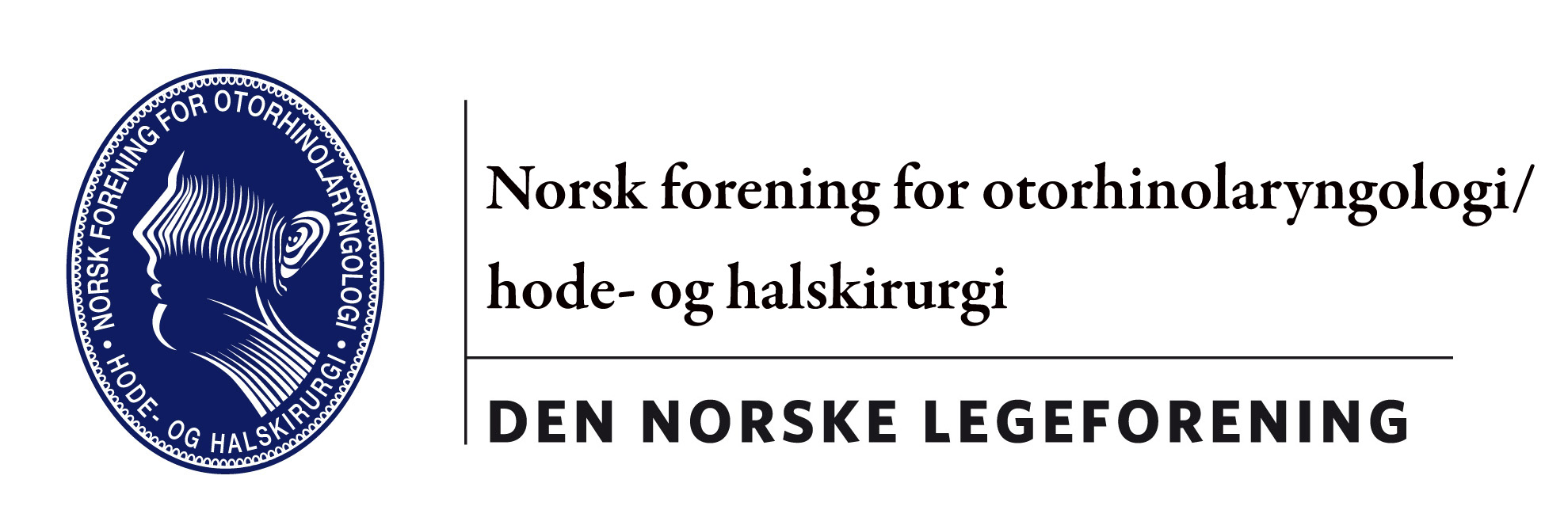 									Oslo, 24.09.14Innkalling til Årsmøte i Norsk Forening for Otorhinolaryngologi/ hode- og halskirurgiGrand Hotel, fredag 24. oktober 2014kl. 1500SakslisteGodkjenning av innkalling og dagsordenValg av ordstyrer og 2 personer som signerer protokollMinneordÅrsberetning ved nestleder Elin MyrvollBudsjett og regnskap ved kasserer Einar SolheimPresentasjon av ny valgkomite7.   Rapport fra utvalgene9. 	 Oppretting av Yngre Øre Nese Hals Legers Utvalg (YØNHLU)10. Søknad fra YØNHLU om økonomisk støtte11.	  Rapport fra spesialitetskomiteen 12.   Rapport fra UEMS representant       13.  Rapport fra arbeidsgruppe for ØNH-veileder14.  Rapport fra vinner forskningsstipend 201315.  Tildeling av Forskningsstipend 201416.	  Rapport fra vinner av reisestipend 201317.  Tildeling av reisestipend 201418.  Laryngologikurs19. EventueltVedlegg: Regnskap 2013Budsjett 2015InntekterRekneskap 2013Budsjett 2015Kontingentmidlar DNLF373494388000Sponsorar laryngologikurs00Deltakaravgift Haustmøte668854684000Deltakaravgift andre møter00Utstillarar haustmøte247800278000Finansinntekter3800035000Sum Inntekter13281481385000UtgifterHaustmøtet925329962000Laryngologikurs00Kontingentar1293613500Møtekostnad internasjonalt arbeid1272620000Møtekostnad styremøter/ kongress7500384000Utvalgsmøte012000Styrehonorar105000105000Stipend/ prisar7000070000Nettredaktør1500015000Arbeidsgjevaravgift2453426000Revisjon3340635000Rekneskap4868840000Gåver41916000Kontorekvisita25072500Bankgebyr45794700Andre kostnadar313310Sum utgifter13652301395700